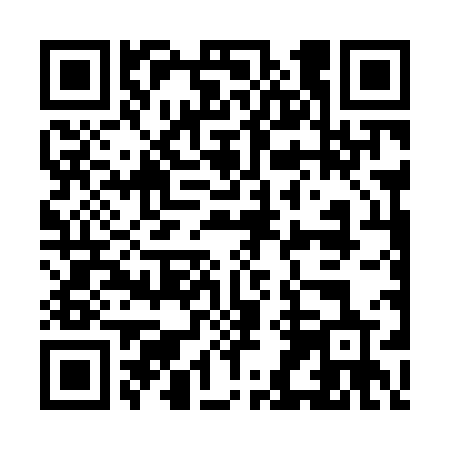 Ramadan times for Corrado Corners, New York, USAMon 11 Mar 2024 - Wed 10 Apr 2024High Latitude Method: Angle Based RulePrayer Calculation Method: Islamic Society of North AmericaAsar Calculation Method: ShafiPrayer times provided by https://www.salahtimes.comDateDayFajrSuhurSunriseDhuhrAsrIftarMaghribIsha11Mon6:016:017:181:104:267:037:038:2012Tue5:595:597:171:104:277:047:048:2213Wed5:575:577:151:104:287:057:058:2314Thu5:555:557:131:094:287:067:068:2415Fri5:545:547:111:094:297:077:078:2516Sat5:525:527:101:094:307:097:098:2717Sun5:505:507:081:084:307:107:108:2818Mon5:485:487:061:084:317:117:118:2919Tue5:465:467:041:084:327:127:128:3020Wed5:445:447:031:084:327:137:138:3221Thu5:425:427:011:074:337:147:148:3322Fri5:405:406:591:074:347:167:168:3423Sat5:395:396:571:074:347:177:178:3624Sun5:375:376:551:064:357:187:188:3725Mon5:355:356:541:064:357:197:198:3826Tue5:335:336:521:064:367:207:208:4027Wed5:315:316:501:054:367:217:218:4128Thu5:295:296:481:054:377:237:238:4229Fri5:275:276:471:054:387:247:248:4430Sat5:255:256:451:054:387:257:258:4531Sun5:235:236:431:044:397:267:268:461Mon5:215:216:411:044:397:277:278:482Tue5:195:196:401:044:407:287:288:493Wed5:175:176:381:034:407:307:308:504Thu5:155:156:361:034:417:317:318:525Fri5:135:136:341:034:417:327:328:536Sat5:115:116:331:034:427:337:338:557Sun5:095:096:311:024:427:347:348:568Mon5:075:076:291:024:427:357:358:579Tue5:065:066:281:024:437:377:378:5910Wed5:045:046:261:014:437:387:389:00